VIENOTĀS VESELĪBAS INFORMĀCIJAS SISTĒMAS...1.Rīgā 2012		Dokumenta identifikācijaSaskaņojumiIzmaiņu vēstureSatura rādītājs1.	Ievads	51.1.	Dokumenta nolūks	51.2.	Ierobežojumi	51.3.	Saistītie dokumenti	52.	Esošās situācijas raksturojums	63.	Klasifikatora elektronizācijas pilnveidošanas pamatnostādnes	74.	Detalizēti klasifikatora apraksti	84.1.	Klasifikators „Latvijā reģistrēto zāļu saraksts”	84.2.	Klasifikators „Zāļu formas”	104.3.	Klasifikators „Zāļu izsniegšanas kārtība”	114.4.	Klasifikators „Zāļu grupas”	124.5.	Klasifikators „Zāļu sastāva vielas”	134.6.	Klasifikators „Zāļu anatomiski terapeitiski ķīmiskā klasifikācija (ATC)”	154.7.	Klasifikators „Farmakoterapeitiskās grupas”	164.8.	Klasifikators „Zāļu lietošanas veids”	174.9.	Klasifikators „Medikamentu saraksts”	194.10.	Klasifikators „Zāļu reģistra mērvienības”	204.11.	Klasifikators „Zāļu primārā iepakojuma veidi”	214.12.	Klasifikators „Zāļu sastāvs”	235.	Klasifikatoru elektronizācijas risinājums	255.1.	Klasifikatora publicēšanas procesa apraksts	25IevadsDokumenta nolūksDokuments ir paredzēts e-veselības sistēmu projektu realizācijā iesaistītajām pusēm. Dokuments nolūks ir specificēt klasifikatorus, kuri saistīti ar „Zāļu valsts aģentūras” Latvijā reģistrētajiem medikamentiem.IerobežojumiNav.Saistītie dokumentiDokuments ir izstrādāts saistībā ar šādiem dokumentiem:E-VESELĪBAS KLASIFIKATORU IZSTRĀDES UN IZMANTOŠANAS VADLĪNIJAS (NVD.STD.KLR.0.03 ).Terminu un saīsinājumu indekss (VEC.IP.TSI.1.00).Esošās situācijas raksturojumsEsošajā situācijā klasifikators uztur „Zāļu valsts aģentūra” izmantojot savā pārziņā esošo informāciju sistēmu. Esošajā situācijā šie dati nav elektroniski pieejami e-Veselības informāciju sistēmām.Klasifikatora elektronizācijas pilnveidošanas pamatnostādnesKlasifikatora elektronizācijas mērķis ir pilnveidot klasifikatora izplatīšanu, un publicēšanu izmantojot E-veselības Klasifikatoru reģistru. Šāda pieeja nodrošinātu integrētu datu un to struktūru pārvaldību. Klasifikatoru reģistrā tiks publicēti Latvijā reģistrēto medikamentu sekojoša informācija kā klasifikatori:Latvijā reģistrēto zāļu saraksts – skatīt 4.1. nodaļu;Zāļu formas – skatīt 4.2. nodaļu;Zāļu izsniegšanas kārtība – skatīt 4.3. nodaļu;Zāļu grupas – skatīt 4.4. nodaļu;Zāļu sastāva vielas – skatīt 4.5. nodaļu;Zāļu anatomiski terapeitiski ķīmiskā klasifikācija (ATC) – skatīt 4.6. nodaļu;Farmakoterapeitiskās grupas – skatīt 4.7. nodaļu;Zāļu lietošanas veids – skatīt 4.8. nodaļu;Medikamentu produkti – skatīt 4.9. nodaļu;Zāļu reģistra mērvienības – skatīt 4.10. nodaļu;Zāļu primārā iepakojuma veidi – skatīt 4.11. nodaļu;Zāļu sastāvs – skatīt 4.12. nodaļu.Detalizēti klasifikatora aprakstiKlasifikators „Latvijā reģistrēto zāļu saraksts”2.tabulaElektronizētā klasifikatora apraksts3.tabulaElektronizētā klasifikatora datu struktūraKlasifikators „Zāļu formas”4.tabulaElektronizētā klasifikatora apraksts5.tabulaElektronizētā klasifikatora datu struktūraKlasifikators „Zāļu izsniegšanas kārtība”6.tabulaElektronizētā klasifikatora apraksts7.tabulaElektronizētā klasifikatora datu struktūraKlasifikators „Zāļu grupas”8.tabulaElektronizētā klasifikatora apraksts9.tabulaElektronizētā klasifikatora datu struktūraKlasifikators „Zāļu sastāva vielas”10.tabulaElektronizētā klasifikatora apraksts11.tabulaElektronizētā klasifikatora datu struktūraKlasifikators „Zāļu anatomiski terapeitiski ķīmiskā klasifikācija (ATC)”12.tabulaElektronizētā klasifikatora apraksts13.tabulaElektronizētā klasifikatora datu struktūraKlasifikators „Farmakoterapeitiskās grupas”14.tabulaElektronizētā klasifikatora apraksts15.tabulaElektronizētā klasifikatora datu struktūraKlasifikators „Zāļu lietošanas veids”16.tabulaElektronizētā klasifikatora apraksts17.tabulaElektronizētā klasifikatora datu struktūraKlasifikators „Medikamentu saraksts”18.tabulaElektronizētā klasifikatora apraksts11.tabulaElektronizētā klasifikatora datu struktūra Klasifikators „Zāļu reģistra mērvienības”20.tabulaElektronizētā klasifikatora apraksts2.tabulaElektronizētā klasifikatora datu struktūra Klasifikators „Zāļu primārā iepakojuma veidi”22.tabulaElektronizētā klasifikatora apraksts23.tabulaElektronizētā klasifikatora datu struktūraKlasifikators „Zāļu sastāvs”22.tabulaElektronizētā klasifikatora apraksts23.tabulaElektronizētā klasifikatora datu struktūraKlasifikatoru elektronizācijas risinājumsKlasifikatora publicēšanas procesa aprakstsKlasifikatoru publicē klasifikatoru reģistrā izmantojot DIT publicējot klasifikatoru vērtības XML struktūrās atbilstoši E-Veselības klasifikatoru izstrādes vadlīnijām [1].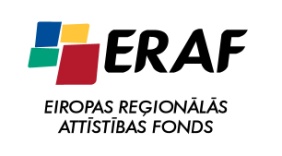 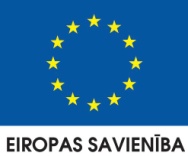 IEGULDĪJUMS TAVĀ NĀKOTNĒIEGULDĪJUMS TAVĀ NĀKOTNĒDokumenta ID:...1.Dokumenta nosaukums:...Dokumenta kods:..Versija:Versija , Laidiens OrganizācijaVārds, uzvārds, amats DatumsParakstsNacionālais veselības dienestsĀ.Bērziņa, E-veselības un standartu nodaļas vadītāja no Pasūtītāja pusesS.Cīrule, projekta vadītāja no Pasūtītāja pusesE.Sāre, projekta vadītāja no Pasūtītāja pusesV.Ziedone, projekta vadītāja no Pasūtītāja puses30.11.2012.SIA "ABC Software"30.11.2012.SIA „Lattelecom Tehnology”30.11.2012.A/S „Datorzinību centrs”30.11.2012.SIA "In-volv Latvia"30.11.2012.Zāļu valsts aģentūra30.11.2012.Neatkarīgi no izmantotajiem līdzekļiem nevienu daļu no šī dokumenta nedrīkst reproducēt, pārraidīt, pārrakstīt, uzglabāt elektroniskā meklēšanas sistēmā vai tulkot kādā citā valodā bez atsauces uz šo dokumentu.Visas tekstā izmantotās preču zīmes pieder to īpašniekiem un ir izmantotas tikai kā atsauces.VersijaDatumsAprakstsAutors0.0110.10.2011.Izveidota dokumenta sākotnējā versija 0.0218.01.2012.Veiktas izmaiņas klasifikatoru nosaukumos un rediģēti klasifikatoru atribūti, pievienots klasifikators „Zāļu sastāvs” (skatīt 4.12. nodaļu)0.0315.02.2012.Veiktas ar ZVA saskaņotas izmaiņas (klasifikatoros 4.1., 4.6, 4.9.)1.0113.03.2012.Papildināts klasifikatora 4.1. „Latvijā reģistrēto zāļu saraksts” apraksts1.0230.05.2012.Klasifikatora 4.6. „Zāļu anatomiski terapeitiski ķīmiskā klasifikācija (ATC)” atribūtam „Pakļauts ATC kodam” un 4.8. „Zāļu lietošanas veids” atribūtam „Pakļauts lietošanas veidam” pievienotas trūkstošās daudzvērtības. 1.0305.06.2012.Papildināts klasifikators 4.9. „Medikamentu saraksts” ar laukiem „Ir pieejams tirgū”, „Skaits iepakojumā vārdiem”.Papildināts klasifikators 4.6. „Zāļu anatomiski terapeitiski ķīmiskā klasifikācijas (ATC)” ar laukiem „Pieejamas ārstēšanas kursam”, „Teratogēnās iedarbības risks”.1.0420.09.2012.Mainīts klasifikatora „Medikamentu saraksts” (OID: 1.3.6.1.4.1.38760.2.144) 381. atribūta datu tips. Dzēsta klasifikatora „Zāļu sastāvs” (OID: 1.3.6.1.4.1.38760.2.147) asociācija (ID: 284) uz Zāļu saraksta klasifikatoru.Mainīta klasifikatora „Zāļu sastāvs” (OID: 1.3.6.1.4.1.38760.2.147) 281. un 283. atribūtu daudzvērtība.1.0424.09.2012.Izmainīta klasifikatora 4.1. „Latvijā reģistrēto zāļu saraksts” lauka „Zāļu grupa” daudzveidība uz „0..1”, jo „Zāļu grupa” saturēs tikai narkotiskās, psihotropās un prekursori.1.0526.10.2012.Saskaņojot ar ZVA, Izmainīta klasifikatora 4.9. ”Medikamentu saraksts” laukā "Skaits iepakojumā vārdiem" daudzveidība uz "0..1".Izmainīta klasifikatora 4.1. „Latvijā reģistrēto zāļu saraksts” laukā "Stiprums" daudzveidība uz "0..1".1.0629.11.2012.Saskaņojot ar ZVA, Izmainīta klasifikatora 4.9. „Medikamentu saraksts” laukā „Stiprums” vērtības obligātums uz 0..1 un lauka „Mērvienība” obligātums uz 0..1.1.071.08.1.091.10.30.11.2012.11.11.2014.30.09.2015.01.10.2015.Veiktas redakcionālas izmaiņas: mainīts veidlapas noformējums, mainīta Versijas numerācija uz 1., nodaļā 1.3. klasifikatoru vadlīniju versija NVD.STD.KLR.0.03 Klasifikatoram „Zāļu sastāva vielas” (OID 1.3.6.1.4.1.38760.2.140) pievienots atribūts- Nosaukums HOMEOKlasifikatoram „Zāļu anatomiski terapeitiski ķīmiskā klasifikācija (ATĶ)” (OID 1.3.6.1.4.1.38760.2.141)  papildināts lauks Piezīmes. Mainīta atribūta: pieejams ārstniecības kursam daudzvērtība uz: „0…1” un teratogēnās iedarbības risks daudzvērtība uz „0..1”.Klasifikatoram „Medikamentu saraksts” pievienots jauns atribūts- Primārā  iepakojuma deva.Klasifikatoram” Zāļu primārā iepakojuma veidi” (OID 1.3.6.1.4.1.38760.2.146) atribūtam-Nosaukums ENG mainījies datu tips uz –„String [200]”.Klasifikatoram „Zāļu sastāvs” (OID 1.3.6.1.4.1.38760.2.147) dzēsta asociācija – Zāles.Klasfikatoram OID 1.3.6.1.4.1.38760.2.136 Mainīts nosaukums. Atribūtam 357 mainīts obligātums uz “*” un atribūtam 359 uz “0..1” Klasifikatoram Precizēts, ka visiem klasifikatoriem:Klasifikatoru turētāju autorizē - Klasifikatoru reģistra turētājsNr.p.k.Lauka nosaukumsLauka nosaukumsLauka apraksts KLASIFIKATORA GRUPĒŠANAI UN APSTRĀDEI NEPIECIEŠAMĀS PAZĪMES KLASIFIKATORA GRUPĒŠANAI UN APSTRĀDEI NEPIECIEŠAMĀS PAZĪMES KLASIFIKATORA GRUPĒŠANAI UN APSTRĀDEI NEPIECIEŠAMĀS PAZĪMES KLASIFIKATORA GRUPĒŠANAI UN APSTRĀDEI NEPIECIEŠAMĀS PAZĪMES1OID1.3.6.1.4.1.38760.2.1361.3.6.1.4.1.38760.2.1362NosaukumsLatvijā reģistrēto zāļu sarakstsLatvijā reģistrēto zāļu saraksts3NozareVeselības aprūpeVeselības aprūpe4Klasifikatora izmantošanas mērķa aprakstsZāļu reģistra pamatsarakstsZāļu reģistra pamatsaraksts5Klasifikatora avots un tā uzturēšanas juridiskā bāzeLR MK 2006. gada 9.maija Noteikumi Nr. 376 „Zāļu reģistrēšanas kārtība”LR MK 2006. gada 9.maija Noteikumi Nr. 376 „Zāļu reģistrēšanas kārtība”6Klasifikatora turētāj iestādeZāļu valsts aģentūra (Reģ.Nr 90001836181)Zāļu valsts aģentūra (Reģ.Nr 90001836181)7Klasifikatora izmantošanas juridiskā bāze8Klasifikatora lietojuma saskarņu piezīmes9Piezīmes10Piezīmes par klasifikatora izmantošanas drošības aspektiem.11Klasifikatora pieprasīšanaSistēma automātiskiSistēma automātiski12Klasifikatora publicēšanas kanāliDITDIT13Klasifikatora izplatīšanas kanāliPortālsDITPortālsDIT14Klasifikatoru turētāju autorizēKlasifikatoru reģistra turētājsKlasifikatoru reģistra turētājsAtribūtsDatu tipsDaudzvērtībaIDAprakstsKONCEPTSKONCEPTSKONCEPTSKONCEPTSKONCEPTSKodscodeZāļu reģistrācijas numursNosaukumsdisplayTextOriģinālais nosaukums (nosaukums, kādu to norāda iesniedzējs)VIENKĀRŠAS DATU STRUKTŪRAS ATRIBŪTIVIENKĀRŠAS DATU STRUKTŪRAS ATRIBŪTIVIENKĀRŠAS DATU STRUKTŪRAS ATRIBŪTIVIENKĀRŠAS DATU STRUKTŪRAS ATRIBŪTIVIENKĀRŠAS DATU STRUKTŪRAS ATRIBŪTIStiprums/koncentrācijastring[60]0..1253Zāļu stiprums/koncentrācija (piem., 400 mg)Piešķirtais nosaukumsstring[60]1254Nosaukums bez stipruma un koncentrācijasZāļu nosaukumsstring[500]0..1255Starptautiskais nosaukumsstring[2000]0..1256Starptautiskais nosaukums - aktīvo vielu nosaukums latīņu valodāReģistrācijas/pārreģistrācijas datumsdate1353Medikamenta reģistrācijas/pārreģistrācijas datums vai atļaujas datumsReģistrācijas apliecība līdzdate0..1354Medikamenta reģistrācijas apliecība derīga līdz vai atļaujas derīgumsReģistrācijas apliecības īpašnieks, valstsstring[100]1355Reģistrācijas apliecības īpašnieks, valsts  vai atsauces zāļu īpašnieks, valstsPar sērijas izlaidi atbildīgais ražotājsstring[200]1..*356Par sērijas izlaidi atbildīgais ražotājsRažotājsstring[200]*357Medikamenta ražotājsReģistrācijas procedūrastring[100]1358Reģistrācijas procedūraProcedūras numursstring[100]1359Procedūras numursLietošana bērniemstring[100]0..1360Lietošana bērniemASOCIĀCIJAS AR CITIEM KLASIFIKATORIEMASOCIĀCIJAS AR CITIEM KLASIFIKATORIEMASOCIĀCIJAS AR CITIEM KLASIFIKATORIEMASOCIĀCIJAS AR CITIEM KLASIFIKATORIEMASOCIĀCIJAS AR CITIEM KLASIFIKATORIEMZāļu formaCD1257Vērtība no klasifikatora - Zāļu formas (skatīt 2. Klasifikators.)Izsniegšanas kārtībaCD1258Vērtība no klasifikatora – Zāļu izsniegšanas kārtība (skatīt 3.Klasifikators.)Zāļu grupaCD0..1259Vērtība no klasifikatora - Zāļu grupas (skatīt 4. Klasifikators.)Zāļu sastāvsCD1..*260Vērtības no klasifikatora – Zāļu sastāva vielas (skatīt 5. Klasifikators.)ATĶ kodiCD1..*261Vērtības no klasifikatora – Zāļu anatomiski terapeitiski ķīmiskā klasifikācija (ATĶ) (skatīt 6. Klasifikators.)Farmakoterapeitiskās grupasCD1..*262Vērtības no klasifikatora - Farmakoterapeitiskās grupas (skatīt  7. Klasifikators.)SALIKTAS DATU STRUKTŪRAS ATRIBŪTSSALIKTAS DATU STRUKTŪRAS ATRIBŪTSSALIKTAS DATU STRUKTŪRAS ATRIBŪTSSALIKTAS DATU STRUKTŪRAS ATRIBŪTSSALIKTAS DATU STRUKTŪRAS ATRIBŪTSNr.p.k.Lauka nosaukumsLauka nosaukumsLauka apraksts KLASIFIKATORA GRUPĒŠANAI UN APSTRĀDEI NEPIECIEŠAMĀS PAZĪMES KLASIFIKATORA GRUPĒŠANAI UN APSTRĀDEI NEPIECIEŠAMĀS PAZĪMES KLASIFIKATORA GRUPĒŠANAI UN APSTRĀDEI NEPIECIEŠAMĀS PAZĪMES KLASIFIKATORA GRUPĒŠANAI UN APSTRĀDEI NEPIECIEŠAMĀS PAZĪMES1OID1.3.6.1.4.1.38760.2.1371.3.6.1.4.1.38760.2.1372NosaukumsZāļu formasZāļu formas3NozareVeselības aprūpeVeselības aprūpe4Klasifikatora izmantošanas mērķa aprakstsForma, kādā farmaceitiskais produkts ir sagatavots lietošanai (piemēram, tablete, kapsula, injekciju šķīdums, krēms).Forma, kādā farmaceitiskais produkts ir sagatavots lietošanai (piemēram, tablete, kapsula, injekciju šķīdums, krēms).5Klasifikatora avots un tā uzturēšanas juridiskā bāzeLR MK 2006. gada 9.maija Noteikumi Nr. 376 „Zāļu reģistrēšanas kārtība”LR MK 2006. gada 9.maija Noteikumi Nr. 376 „Zāļu reģistrēšanas kārtība”6Klasifikatora turētāj iestādeZāļu valsts aģentūra (Reģ.Nr.90001836181)Zāļu valsts aģentūra (Reģ.Nr.90001836181)7Klasifikatora izmantošanas juridiskā bāze8Klasifikatora lietojuma saskarņu piezīmes9Piezīmes10Piezīmes par klasifikatora izmantošanas drošības aspektiem.11Klasifikatora pieprasīšanaSistēma automātiskiSistēma automātiski12Klasifikatora publicēšanas kanāliDITDIT13Klasifikatora izplatīšanas kanāliPortālsDITPortālsDIT14Klasifikatoru turētāju autorizēKlasifikatoru reģistra turētājsKlasifikatoru reģistra turētājsAtribūtsDatu tipsDaudzvērtībaIDAprakstsKONCEPTSKONCEPTSKONCEPTSKONCEPTSKONCEPTSKodscodeZāļu formas kodsNosaukumsdisplayTextZāļu formas nosaukums latviešu valodāVIENKĀRŠAS DATU STRUKTŪRAS ATRIBŪTIVIENKĀRŠAS DATU STRUKTŪRAS ATRIBŪTIVIENKĀRŠAS DATU STRUKTŪRAS ATRIBŪTIVIENKĀRŠAS DATU STRUKTŪRAS ATRIBŪTIVIENKĀRŠAS DATU STRUKTŪRAS ATRIBŪTINosaukums ENGstring[120]0..1263Zāļu formas nosaukums angļu valodāASOCIĀCIJAS AR CITIEM KLASIFIKATORIEMASOCIĀCIJAS AR CITIEM KLASIFIKATORIEMASOCIĀCIJAS AR CITIEM KLASIFIKATORIEMASOCIĀCIJAS AR CITIEM KLASIFIKATORIEMASOCIĀCIJAS AR CITIEM KLASIFIKATORIEMSALIKTAS DATU STRUKTŪRAS ATRIBŪTSSALIKTAS DATU STRUKTŪRAS ATRIBŪTSSALIKTAS DATU STRUKTŪRAS ATRIBŪTSSALIKTAS DATU STRUKTŪRAS ATRIBŪTSSALIKTAS DATU STRUKTŪRAS ATRIBŪTSNr.p.k.Lauka nosaukumsLauka nosaukumsLauka apraksts KLASIFIKATORA GRUPĒŠANAI UN APSTRĀDEI NEPIECIEŠAMĀS PAZĪMES KLASIFIKATORA GRUPĒŠANAI UN APSTRĀDEI NEPIECIEŠAMĀS PAZĪMES KLASIFIKATORA GRUPĒŠANAI UN APSTRĀDEI NEPIECIEŠAMĀS PAZĪMES KLASIFIKATORA GRUPĒŠANAI UN APSTRĀDEI NEPIECIEŠAMĀS PAZĪMES1OID1.3.6.1.4.1.38760.2.1381.3.6.1.4.1.38760.2.1382NosaukumsZāļu izsniegšanas kārtībaZāļu izsniegšanas kārtība3NozareVeselības aprūpeVeselības aprūpe4Klasifikatora izmantošanas mērķa aprakstsProdukta pieejamība saskaņā ar likumdošanu (piemēram, zāļu iegādei nepieciešama recepte, recepte nav vajadzīga).Produkta pieejamība saskaņā ar likumdošanu (piemēram, zāļu iegādei nepieciešama recepte, recepte nav vajadzīga).5Klasifikatora avots un tā uzturēšanas juridiskā bāzeLR MK 2006. gada 9.maija Noteikumi Nr. 376 „Zāļu reģistrēšanas kārtība”LR MK 2006. gada 9.maija Noteikumi Nr. 376 „Zāļu reģistrēšanas kārtība”6Klasifikatora turētāj iestādeZāļu valsts aģentūra (Reģ.Nr.90001836181)Zāļu valsts aģentūra (Reģ.Nr.90001836181)7Klasifikatora izmantošanas juridiskā bāze8Klasifikatora lietojuma saskarņu piezīmes9Piezīmes10Piezīmes par klasifikatora izmantošanas drošības aspektiem.11Klasifikatora pieprasīšanaSistēma automātiskiSistēma automātiski12Klasifikatora publicēšanas kanāliDITDIT13Klasifikatora izplatīšanas kanāliPortālsDITPortālsDIT14Klasifikatoru turētāju autorizēKlasifikatoru reģistra turētājsKlasifikatoru reģistra turētājsAtribūtsDatu tipsDaudzvērtībaIDAprakstsKONCEPTSKONCEPTSKONCEPTSKONCEPTSKONCEPTSKodscodeIzsniegšanas kārtības identifikatorsNosaukumsdisplayTextIzsniegšanas kārtības nosacījuma nosaukums latviešu valodāVIENKĀRŠAS DATU STRUKTŪRAS ATRIBŪTIVIENKĀRŠAS DATU STRUKTŪRAS ATRIBŪTIVIENKĀRŠAS DATU STRUKTŪRAS ATRIBŪTIVIENKĀRŠAS DATU STRUKTŪRAS ATRIBŪTIVIENKĀRŠAS DATU STRUKTŪRAS ATRIBŪTINosaukums ENGstring[60]0..1264Izsniegšanas kārtības nosacījuma nosaukums angļu valodāVai recepšubit1265Izsniegšanas kārtības nosacījums - recepšu vai bezrecepšu zālesASOCIĀCIJAS AR CITIEM KLASIFIKATORIEMASOCIĀCIJAS AR CITIEM KLASIFIKATORIEMASOCIĀCIJAS AR CITIEM KLASIFIKATORIEMASOCIĀCIJAS AR CITIEM KLASIFIKATORIEMASOCIĀCIJAS AR CITIEM KLASIFIKATORIEMSALIKTAS DATU STRUKTŪRAS ATRIBŪTSSALIKTAS DATU STRUKTŪRAS ATRIBŪTSSALIKTAS DATU STRUKTŪRAS ATRIBŪTSSALIKTAS DATU STRUKTŪRAS ATRIBŪTSSALIKTAS DATU STRUKTŪRAS ATRIBŪTSNr.p.k.Lauka nosaukumsLauka nosaukumsLauka apraksts KLASIFIKATORA GRUPĒŠANAI UN APSTRĀDEI NEPIECIEŠAMĀS PAZĪMES KLASIFIKATORA GRUPĒŠANAI UN APSTRĀDEI NEPIECIEŠAMĀS PAZĪMES KLASIFIKATORA GRUPĒŠANAI UN APSTRĀDEI NEPIECIEŠAMĀS PAZĪMES KLASIFIKATORA GRUPĒŠANAI UN APSTRĀDEI NEPIECIEŠAMĀS PAZĪMES1OID1.3.6.1.4.1.38760.2.1391.3.6.1.4.1.38760.2.1392NosaukumsZāļu grupasZāļu grupas3NozareVeselības aprūpeVeselības aprūpe4Klasifikatora izmantošanas mērķa aprakstsNarkotiskās, psihotropās vai prekursori.Narkotiskās, psihotropās vai prekursori.5Klasifikatora avots un tā uzturēšanas juridiskā bāzeLR MK 2006. gada 9.maija Noteikumi Nr. 376 „Zāļu reģistrēšanas kārtība”•2005.gada 22.novembra Ministru kabineta noteikumi Nr.885 „Zāļu klasifikācijas kārtība” (te minēti apzīmējumi Pr.I, Pr.II un Pr.III)•2005.gada 8.novembra Ministru kabineta noteikumi Nr.847 „Noteikumi par Latvijā kontrolējamajām narkotiskajām vielām, psihotropajām vielām un prekursoriem” (šajos ir vielu saraksti)LR MK 2006. gada 9.maija Noteikumi Nr. 376 „Zāļu reģistrēšanas kārtība”•2005.gada 22.novembra Ministru kabineta noteikumi Nr.885 „Zāļu klasifikācijas kārtība” (te minēti apzīmējumi Pr.I, Pr.II un Pr.III)•2005.gada 8.novembra Ministru kabineta noteikumi Nr.847 „Noteikumi par Latvijā kontrolējamajām narkotiskajām vielām, psihotropajām vielām un prekursoriem” (šajos ir vielu saraksti)6Klasifikatora turētāj iestādeZāļu valsts aģentūra (Reģ.Nr.90001836181)Zāļu valsts aģentūra (Reģ.Nr.90001836181)7Klasifikatora izmantošanas juridiskā bāze8Klasifikatora lietojuma saskarņu piezīmes9Piezīmes10Piezīmes par klasifikatora izmantošanas drošības aspektiem.11Klasifikatora pieprasīšanaSistēma automātiskiSistēma automātiski12Klasifikatora publicēšanas kanāliDITDIT13Klasifikatora izplatīšanas kanāliPortālsDITPortālsDIT14Klasifikatoru turētāju autorizēKlasifikatoru reģistra turētājsKlasifikatoru reģistra turētājsAtribūtsDatu tipsDaudzvērtībaIDAprakstsKONCEPTSKONCEPTSKONCEPTSKONCEPTSKONCEPTSKodscodeZāļu grupas kodsNosaukumsdisplayTextZāļu grupas nosaukums latviešu valodāVIENKĀRŠAS DATU STRUKTŪRAS ATRIBŪTIVIENKĀRŠAS DATU STRUKTŪRAS ATRIBŪTIVIENKĀRŠAS DATU STRUKTŪRAS ATRIBŪTIVIENKĀRŠAS DATU STRUKTŪRAS ATRIBŪTIVIENKĀRŠAS DATU STRUKTŪRAS ATRIBŪTIASOCIĀCIJAS AR CITIEM KLASIFIKATORIEMASOCIĀCIJAS AR CITIEM KLASIFIKATORIEMASOCIĀCIJAS AR CITIEM KLASIFIKATORIEMASOCIĀCIJAS AR CITIEM KLASIFIKATORIEMASOCIĀCIJAS AR CITIEM KLASIFIKATORIEMSALIKTAS DATU STRUKTŪRAS ATRIBŪTSSALIKTAS DATU STRUKTŪRAS ATRIBŪTSSALIKTAS DATU STRUKTŪRAS ATRIBŪTSSALIKTAS DATU STRUKTŪRAS ATRIBŪTSSALIKTAS DATU STRUKTŪRAS ATRIBŪTSNr.p.k.Lauka nosaukumsLauka nosaukumsLauka apraksts KLASIFIKATORA GRUPĒŠANAI UN APSTRĀDEI NEPIECIEŠAMĀS PAZĪMES KLASIFIKATORA GRUPĒŠANAI UN APSTRĀDEI NEPIECIEŠAMĀS PAZĪMES KLASIFIKATORA GRUPĒŠANAI UN APSTRĀDEI NEPIECIEŠAMĀS PAZĪMES KLASIFIKATORA GRUPĒŠANAI UN APSTRĀDEI NEPIECIEŠAMĀS PAZĪMES1OID1.3.6.1.4.1.38760.2.1401.3.6.1.4.1.38760.2.1402NosaukumsZāļu sastāva vielasZāļu sastāva vielas3NozareVeselības aprūpeVeselības aprūpe4Klasifikatora izmantošanas mērķa aprakstsKlasifikators, kas satur vienu nosaukumus trijās valodās - latīniski, latviski un angliskiKlasifikators, kas satur vienu nosaukumus trijās valodās - latīniski, latviski un angliski5Klasifikatora avots un tā uzturēšanas juridiskā bāzeLR MK 2006. gada 9.maija Noteikumi Nr. 376 „Zāļu reģistrēšanas kārtība”LR MK 2006. gada 9.maija Noteikumi Nr. 376 „Zāļu reģistrēšanas kārtība”6Klasifikatora turētāj iestādeZāļu valsts aģentūra (Reģ.Nr.90001836181)Zāļu valsts aģentūra (Reģ.Nr.90001836181)7Klasifikatora izmantošanas juridiskā bāze8Klasifikatora lietojuma saskarņu piezīmes9Piezīmes10Piezīmes par klasifikatora izmantošanas drošības aspektiem.11Klasifikatora pieprasīšanaSistēma automātiskiSistēma automātiski12Klasifikatora publicēšanas kanāliDITDIT13Klasifikatora izplatīšanas kanāliPortālsDITPortālsDIT14Klasifikatoru turētāju autorizēKlasifikatoru reģistra turētājsKlasifikatoru reģistra turētājsAtribūtsDatu tipsDaudzvērtībaIDAprakstsKONCEPTSKONCEPTSKONCEPTSKONCEPTSKONCEPTSKodscodeVielas kodsNosaukumsdisplayTextVielas latīniskais nosaukumsVIENKĀRŠAS DATU STRUKTŪRAS ATRIBŪTIVIENKĀRŠAS DATU STRUKTŪRAS ATRIBŪTIVIENKĀRŠAS DATU STRUKTŪRAS ATRIBŪTIVIENKĀRŠAS DATU STRUKTŪRAS ATRIBŪTIVIENKĀRŠAS DATU STRUKTŪRAS ATRIBŪTINosaukums LVstring[180]0..1266Vielas latviskais nosaukumsNosaukums ENGstring[180]0..1267Vielas angliskais nosaukumsNosaukums HOMEOstring[180]0..1491Vielas latīniskais nosaukums homeopātijāASOCIĀCIJAS AR CITIEM KLASIFIKATORIEMASOCIĀCIJAS AR CITIEM KLASIFIKATORIEMASOCIĀCIJAS AR CITIEM KLASIFIKATORIEMASOCIĀCIJAS AR CITIEM KLASIFIKATORIEMASOCIĀCIJAS AR CITIEM KLASIFIKATORIEMSALIKTAS DATU STRUKTŪRAS ATRIBŪTSSALIKTAS DATU STRUKTŪRAS ATRIBŪTSSALIKTAS DATU STRUKTŪRAS ATRIBŪTSSALIKTAS DATU STRUKTŪRAS ATRIBŪTSSALIKTAS DATU STRUKTŪRAS ATRIBŪTSNr.p.k.Lauka nosaukumsLauka nosaukumsLauka apraksts KLASIFIKATORA GRUPĒŠANAI UN APSTRĀDEI NEPIECIEŠAMĀS PAZĪMES KLASIFIKATORA GRUPĒŠANAI UN APSTRĀDEI NEPIECIEŠAMĀS PAZĪMES KLASIFIKATORA GRUPĒŠANAI UN APSTRĀDEI NEPIECIEŠAMĀS PAZĪMES KLASIFIKATORA GRUPĒŠANAI UN APSTRĀDEI NEPIECIEŠAMĀS PAZĪMES1OID1.3.6.1.4.1.38760.2.1411.3.6.1.4.1.38760.2.1412NosaukumsZāļu anatomiski terapeitiski ķīmiskā klasifikācija (ATĶ) (Anatomical Therapeutic Chemical (ATC) classification)Zāļu anatomiski terapeitiski ķīmiskā klasifikācija (ATĶ) (Anatomical Therapeutic Chemical (ATC) classification)3NozareVeselības aprūpeVeselības aprūpe4Klasifikatora izmantošanas mērķa aprakstsAnatomiski terapeitiski ķīmiskās klasifikācijas sistēma. Klasifikators tiek izmantots zāļu aprakstam un ir kopīgs visām ES.Starptautiskais ATĶ klasifikators tiek izmantots zāļu klasifikācijai un kopā ar definētajām dienas devām (DDD) arī zāļu patēriņa pētniecībai.Anatomiski terapeitiski ķīmiskās klasifikācijas sistēma. Klasifikators tiek izmantots zāļu aprakstam un ir kopīgs visām ES.Starptautiskais ATĶ klasifikators tiek izmantots zāļu klasifikācijai un kopā ar definētajām dienas devām (DDD) arī zāļu patēriņa pētniecībai.5Klasifikatora avots un tā uzturēšanas juridiskā bāzeLR MK 2006. gada 9.maija Noteikumi Nr. 376 „Zāļu reģistrēšanas kārtība”Klasifikatora izstrādātājs un publicētājs ir Pasaules veselības organizācijas (PVO) Zāļu statistikas metodoloģijas sadarbības centrs (World Health Organization Collaborating Centre for Drug Statistics Methodology)LR MK 2006. gada 9.maija Noteikumi Nr. 376 „Zāļu reģistrēšanas kārtība”Klasifikatora izstrādātājs un publicētājs ir Pasaules veselības organizācijas (PVO) Zāļu statistikas metodoloģijas sadarbības centrs (World Health Organization Collaborating Centre for Drug Statistics Methodology)6Klasifikatora turētāj iestādeZāļu valsts aģentūra (Reģ.Nr.90001836181)Zāļu valsts aģentūra (Reģ.Nr.90001836181)7Klasifikatora izmantošanas juridiskā bāze8Klasifikatora lietojuma saskarņu piezīmesHierarhisksHierarhisks9PiezīmesKlasifikatora pirmā versija satur visus ATĶ kodus, kuri ir piesaistīti zālēm. ZVA neuztur informāciju par pieejamību ārstniecības kursam un teratogēnās iedarbības riksu, līdz ar to tā netiks sniegta.Klasifikatora pirmā versija satur visus ATĶ kodus, kuri ir piesaistīti zālēm. ZVA neuztur informāciju par pieejamību ārstniecības kursam un teratogēnās iedarbības riksu, līdz ar to tā netiks sniegta.10Piezīmes par klasifikatora izmantošanas drošības aspektiem.11Klasifikatora pieprasīšanaSistēma automātiskiSistēma automātiski12Klasifikatora publicēšanas kanāliDITDIT13Klasifikatora izplatīšanas kanāliPortālsDITPortālsDIT14Klasifikatoru turētāju autorizēKlasifikatoru reģistra turētājsKlasifikatoru reģistra turētājsAtribūtsDatu tipsDaudzvērtībaIDAprakstsKONCEPTSKONCEPTSKONCEPTSKONCEPTSKONCEPTSKodscodeATĶ klasifikatora unikālais kodsNosaukumsdisplayTextATĶ koda angliskais nosaukumsVIENKĀRŠAS DATU STRUKTŪRAS ATRIBŪTIVIENKĀRŠAS DATU STRUKTŪRAS ATRIBŪTIVIENKĀRŠAS DATU STRUKTŪRAS ATRIBŪTIVIENKĀRŠAS DATU STRUKTŪRAS ATRIBŪTIVIENKĀRŠAS DATU STRUKTŪRAS ATRIBŪTILīmenisstring[60]0..1268ATĶ koda līmenis - vērtības no sarakstaAprakstsstring[255]0..1269ATĶ koda vērtības apraksts – nosaukums latviešu vai latīņu valodāPieejams ārstniecības kursamBit0..1378Pazīme, vai zāles ar attiecīgo ATĶ ir pieejamas arī ārstēšanas kursam, kurš ir garāks par 3 mēnešiem (MK noteikumi Nr.175, 4.pielikums). ZVA neuztur šādu informācijuTeratogēnās iedarbības risksBit0..1379Pazīme, vai zāles ar attiecīgo ATĶ ir ar teratogēnās iedarbības risku (MK noteikumi Nr.175). ZVA neuztur šādu informācijuASOCIĀCIJAS AR CITIEM KLASIFIKATORIEMASOCIĀCIJAS AR CITIEM KLASIFIKATORIEMASOCIĀCIJAS AR CITIEM KLASIFIKATORIEMASOCIĀCIJAS AR CITIEM KLASIFIKATORIEMASOCIĀCIJAS AR CITIEM KLASIFIKATORIEMATĶ kodsCD0..1270Vērtība no šī paša klasifikatoraSALIKTAS DATU STRUKTŪRAS ATRIBŪTSSALIKTAS DATU STRUKTŪRAS ATRIBŪTSSALIKTAS DATU STRUKTŪRAS ATRIBŪTSSALIKTAS DATU STRUKTŪRAS ATRIBŪTSSALIKTAS DATU STRUKTŪRAS ATRIBŪTSNr.p.k.Lauka nosaukumsLauka nosaukumsLauka apraksts KLASIFIKATORA GRUPĒŠANAI UN APSTRĀDEI NEPIECIEŠAMĀS PAZĪMES KLASIFIKATORA GRUPĒŠANAI UN APSTRĀDEI NEPIECIEŠAMĀS PAZĪMES KLASIFIKATORA GRUPĒŠANAI UN APSTRĀDEI NEPIECIEŠAMĀS PAZĪMES KLASIFIKATORA GRUPĒŠANAI UN APSTRĀDEI NEPIECIEŠAMĀS PAZĪMES1OID1.3.6.1.4.1.38760.2.1421.3.6.1.4.1.38760.2.1422NosaukumsFarmakoterapeitiskās grupasFarmakoterapeitiskās grupas3NozareVeselības aprūpeVeselības aprūpe4Klasifikatora izmantošanas mērķa aprakstsZāļu iedalījums pēc to indikācijām (piemēram, antivirāls līdzeklis vai antihipertensijas līdzeklis). Uzrādītais līmenis ir līdzvērtīgs ATĶ klasifikācijas trešajam līmenim (farmakoloģiskā apakšgrupa).Zāļu iedalījums pēc to indikācijām (piemēram, antivirāls līdzeklis vai antihipertensijas līdzeklis). Uzrādītais līmenis ir līdzvērtīgs ATĶ klasifikācijas trešajam līmenim (farmakoloģiskā apakšgrupa).5Klasifikatora avots un tā uzturēšanas juridiskā bāzeLR MK 2006. gada 9.maija Noteikumi Nr. 376 „Zāļu reģistrēšanas kārtība”LR MK 2006. gada 9.maija Noteikumi Nr. 376 „Zāļu reģistrēšanas kārtība”6Klasifikatora turētāj iestādeZāļu valsts aģentūra (Reģ.Nr.90001836181)Zāļu valsts aģentūra (Reģ.Nr.90001836181)7Klasifikatora izmantošanas juridiskā bāze8Klasifikatora lietojuma saskarņu piezīmes9Piezīmes10Piezīmes par klasifikatora izmantošanas drošības aspektiem.11Klasifikatora pieprasīšanaSistēma automātiskiSistēma automātiski12Klasifikatora publicēšanas kanāliDITDIT13Klasifikatora izplatīšanas kanāliPortālsDITPortālsDIT14Klasifikatoru turētāju autorizēKlasifikatoru reģistra turētājsKlasifikatoru reģistra turētājsAtribūtsDatu tipsDaudzvērtībaIDAprakstsKONCEPTSKONCEPTSKONCEPTSKONCEPTSKONCEPTSKodscodeFarmakoterapeitiskās grupas kodsNosaukumsdisplayTextFarmakoterapeitiskās grupas nosaukums latviešu valodāVIENKĀRŠAS DATU STRUKTŪRAS ATRIBŪTIVIENKĀRŠAS DATU STRUKTŪRAS ATRIBŪTIVIENKĀRŠAS DATU STRUKTŪRAS ATRIBŪTIVIENKĀRŠAS DATU STRUKTŪRAS ATRIBŪTIVIENKĀRŠAS DATU STRUKTŪRAS ATRIBŪTIASOCIĀCIJAS AR CITIEM KLASIFIKATORIEMASOCIĀCIJAS AR CITIEM KLASIFIKATORIEMASOCIĀCIJAS AR CITIEM KLASIFIKATORIEMASOCIĀCIJAS AR CITIEM KLASIFIKATORIEMASOCIĀCIJAS AR CITIEM KLASIFIKATORIEMSALIKTAS DATU STRUKTŪRAS ATRIBŪTSSALIKTAS DATU STRUKTŪRAS ATRIBŪTSSALIKTAS DATU STRUKTŪRAS ATRIBŪTSSALIKTAS DATU STRUKTŪRAS ATRIBŪTSSALIKTAS DATU STRUKTŪRAS ATRIBŪTSNr.p.k.Lauka nosaukumsLauka nosaukumsLauka apraksts KLASIFIKATORA GRUPĒŠANAI UN APSTRĀDEI NEPIECIEŠAMĀS PAZĪMES KLASIFIKATORA GRUPĒŠANAI UN APSTRĀDEI NEPIECIEŠAMĀS PAZĪMES KLASIFIKATORA GRUPĒŠANAI UN APSTRĀDEI NEPIECIEŠAMĀS PAZĪMES KLASIFIKATORA GRUPĒŠANAI UN APSTRĀDEI NEPIECIEŠAMĀS PAZĪMES1OID1.3.6.1.4.1.38760.2.1431.3.6.1.4.1.38760.2.1432NosaukumsZāļu lietošanas veidsZāļu lietošanas veids3NozareVeselības aprūpeVeselības aprūpe4Klasifikatora izmantošanas mērķa aprakstsĶermeņa vieta, caur kuru vai kurā, vai veids, kādā jāievada zāles (piemēram, perorāli, intravenozi (vēnā), subkutāni (zemādā) utt.)Ķermeņa vieta, caur kuru vai kurā, vai veids, kādā jāievada zāles (piemēram, perorāli, intravenozi (vēnā), subkutāni (zemādā) utt.)5Klasifikatora avots un tā uzturēšanas juridiskā bāzeLR MK 2006. gada 9.maija Noteikumi Nr. 376 „Zāļu reģistrēšanas kārtība”LR MK 2006. gada 9.maija Noteikumi Nr. 376 „Zāļu reģistrēšanas kārtība”6Klasifikatora turētāj iestādeZāļu valsts aģentūra (Reģ.Nr.90001836181)Zāļu valsts aģentūra (Reģ.Nr.90001836181)7Klasifikatora izmantošanas juridiskā bāze8Klasifikatora lietojuma saskarņu piezīmesHierarhisksHierarhisks9Piezīmes10Piezīmes par klasifikatora izmantošanas drošības aspektiem.11Klasifikatora pieprasīšanaSistēma automātiskiSistēma automātiski12Klasifikatora publicēšanas kanāliDITDIT13Klasifikatora izplatīšanas kanāliPortālsDITPortālsDIT14Klasifikatoru turētāju autorizēKlasifikatoru reģistra turētājsKlasifikatoru reģistra turētājsAtribūtsDatu tipsDaudzvērtībaIDAprakstsKONCEPTSKONCEPTSKONCEPTSKONCEPTSKONCEPTSKodscodeZāļu lietošanas veida kodsNosaukumsdisplayTextZāļu lietošanas veida nosaukums latviešu valodāVIENKĀRŠAS DATU STRUKTŪRAS ATRIBŪTIVIENKĀRŠAS DATU STRUKTŪRAS ATRIBŪTIVIENKĀRŠAS DATU STRUKTŪRAS ATRIBŪTIVIENKĀRŠAS DATU STRUKTŪRAS ATRIBŪTIVIENKĀRŠAS DATU STRUKTŪRAS ATRIBŪTIASOCIĀCIJAS AR CITIEM KLASIFIKATORIEMASOCIĀCIJAS AR CITIEM KLASIFIKATORIEMASOCIĀCIJAS AR CITIEM KLASIFIKATORIEMASOCIĀCIJAS AR CITIEM KLASIFIKATORIEMASOCIĀCIJAS AR CITIEM KLASIFIKATORIEMLietošanas veidsCD0..1271Vērtība no šī paša  klasifikatoraSALIKTAS DATU STRUKTŪRAS ATRIBŪTSSALIKTAS DATU STRUKTŪRAS ATRIBŪTSSALIKTAS DATU STRUKTŪRAS ATRIBŪTSSALIKTAS DATU STRUKTŪRAS ATRIBŪTSSALIKTAS DATU STRUKTŪRAS ATRIBŪTSNr.p.k.Lauka nosaukumsLauka nosaukumsLauka apraksts KLASIFIKATORA GRUPĒŠANAI UN APSTRĀDEI NEPIECIEŠAMĀS PAZĪMES KLASIFIKATORA GRUPĒŠANAI UN APSTRĀDEI NEPIECIEŠAMĀS PAZĪMES KLASIFIKATORA GRUPĒŠANAI UN APSTRĀDEI NEPIECIEŠAMĀS PAZĪMES KLASIFIKATORA GRUPĒŠANAI UN APSTRĀDEI NEPIECIEŠAMĀS PAZĪMES1OID1.3.6.1.4.1.38760.2.1441.3.6.1.4.1.38760.2.1442NosaukumsMedikamentu sarakstsMedikamentu saraksts3NozareVeselības aprūpeVeselības aprūpe4Klasifikatora izmantošanas mērķa aprakstsVienai zālei varbūt vairāki produkti, kuriem var būt atšķirīgs iepakojuma lielums, lietošanas veids, utt.Vienai zālei varbūt vairāki produkti, kuriem var būt atšķirīgs iepakojuma lielums, lietošanas veids, utt.5Klasifikatora avots un tā uzturēšanas juridiskā bāzeLR MK 2006. gada 9.maija Noteikumi Nr. 376 „Zāļu reģistrēšanas kārtība”LR MK 2006. gada 9.maija Noteikumi Nr. 376 „Zāļu reģistrēšanas kārtība”6Klasifikatora turētāj iestādeZāļu valsts aģentūra (Reģ.Nr.90001836181)Zāļu valsts aģentūra (Reģ.Nr.90001836181)7Klasifikatora izmantošanas juridiskā bāze8Klasifikatora lietojuma saskarņu piezīmes9Piezīmes10Piezīmes par klasifikatora izmantošanas drošības aspektiem.11Klasifikatora pieprasīšanaSistēma automātiskiSistēma automātiski12Klasifikatora publicēšanas kanāliDITDIT13Klasifikatora izplatīšanas kanāliPortālsDITPortālsDIT14Klasifikatoru turētāju autorizēKlasifikatoru reģistra turētājsKlasifikatoru reģistra turētājsAtribūtsDatu tipsDaudzvērtībaIDAprakstsKONCEPTSKONCEPTSKONCEPTSKONCEPTSKONCEPTSKodscodeProdukta numurs (sastāv no zāļu reģistrācijas numura un kārtas numura)NosaukumsdisplayTextZāļu nosaukumsVIENKĀRŠAS DATU STRUKTŪRAS ATRIBŪTIVIENKĀRŠAS DATU STRUKTŪRAS ATRIBŪTIVIENKĀRŠAS DATU STRUKTŪRAS ATRIBŪTIVIENKĀRŠAS DATU STRUKTŪRAS ATRIBŪTIVIENKĀRŠAS DATU STRUKTŪRAS ATRIBŪTIStiprumsstring[15]0..1272Produkta stiprums, koncentrācija, piem., 5.0/50.0Koncentrācijastring[15]0..1273KoncentrācijaSkaits iepakojumāint1274Skaits iepakojumāSkaits iepakojumā vārdiemstring[50]0..1380Skaits iepakojumā vārdiem, piem., 21 (50mg)+42 (100mg)Ir pieejams tirgūstring[50]1381Pazīme, vai medikaments ir pieejams tirgūPrimārā iepakojuma devaString [55]0..1493Primārais iepakojums un devaMaksimālā cenadecimal0..1275Produkta maksimālā cena aptiekā (bez PVN)ASOCIĀCIJAS AR CITIEM KLASIFIKATORIEMASOCIĀCIJAS AR CITIEM KLASIFIKATORIEMASOCIĀCIJAS AR CITIEM KLASIFIKATORIEMASOCIĀCIJAS AR CITIEM KLASIFIKATORIEMASOCIĀCIJAS AR CITIEM KLASIFIKATORIEMMērvienībaCD0..1276Vērtība no klasifikatora-   Zāļu reģistra mērvienības (skatīt 10. Klasifikators . nodaļu)Primārais iepakojumsCD1277Vērtība no klasifikatora -Zāļu primārā iepakojuma veidi (skatīt 11. Klasifikators . nodaļu)Lietošanas veidsCD1..*278Vērtība no klasifikatora - Zāļu lietošanas veids (skatīt 8. Klasifikators)ZālesCD1279Vērtība no klasifikatora - Latvijā reģistrēto zāļu saraksts (skatīt 1. Klasifikators)SALIKTAS DATU STRUKTŪRAS ATRIBŪTSSALIKTAS DATU STRUKTŪRAS ATRIBŪTSSALIKTAS DATU STRUKTŪRAS ATRIBŪTSSALIKTAS DATU STRUKTŪRAS ATRIBŪTSSALIKTAS DATU STRUKTŪRAS ATRIBŪTSNr.p.k.Lauka nosaukumsLauka nosaukumsLauka apraksts KLASIFIKATORA GRUPĒŠANAI UN APSTRĀDEI NEPIECIEŠAMĀS PAZĪMES KLASIFIKATORA GRUPĒŠANAI UN APSTRĀDEI NEPIECIEŠAMĀS PAZĪMES KLASIFIKATORA GRUPĒŠANAI UN APSTRĀDEI NEPIECIEŠAMĀS PAZĪMES KLASIFIKATORA GRUPĒŠANAI UN APSTRĀDEI NEPIECIEŠAMĀS PAZĪMES1OID1.3.6.1.4.1.38760.2.1451.3.6.1.4.1.38760.2.1452NosaukumsZāļu reģistra mērvienībasZāļu reģistra mērvienības3NozareVeselības aprūpeVeselības aprūpe4Klasifikatora izmantošanas mērķa aprakstsZāļu reģistrā izmantojamās mērvienības, piemēram, ml, g, mg, utt.Zāļu reģistrā izmantojamās mērvienības, piemēram, ml, g, mg, utt.5Klasifikatora avots un tā uzturēšanas juridiskā bāzeLR MK 2006. gada 9.maija Noteikumi Nr. 376 „Zāļu reģistrēšanas kārtība”LR MK 2006. gada 9.maija Noteikumi Nr. 376 „Zāļu reģistrēšanas kārtība”6Klasifikatora turētāj iestādeZāļu valsts aģentūra (Reģ.Nr.90001836181)Zāļu valsts aģentūra (Reģ.Nr.90001836181)7Klasifikatora izmantošanas juridiskā bāze8Klasifikatora lietojuma saskarņu piezīmes9Piezīmes10Piezīmes par klasifikatora izmantošanas drošības aspektiem.11Klasifikatora pieprasīšanaSistēma automātiskiSistēma automātiski12Klasifikatora publicēšanas kanāliDITDIT13Klasifikatora izplatīšanas kanāliPortālsDITPortālsDIT14Klasifikatoru turētāju autorizēKlasifikatoru reģistra turētājsKlasifikatoru reģistra turētājsAtribūtsDatu tipsDaudzvērtībaIDAprakstsKONCEPTSKONCEPTSKONCEPTSKONCEPTSKONCEPTSKodscodeMērvienības kodsNosaukumsdisplayTextMērvienības nosaukums, piem., mg, ml, utt.VIENKĀRŠAS DATU STRUKTŪRAS ATRIBŪTIVIENKĀRŠAS DATU STRUKTŪRAS ATRIBŪTIVIENKĀRŠAS DATU STRUKTŪRAS ATRIBŪTIVIENKĀRŠAS DATU STRUKTŪRAS ATRIBŪTIVIENKĀRŠAS DATU STRUKTŪRAS ATRIBŪTIASOCIĀCIJAS AR CITIEM KLASIFIKATORIEMASOCIĀCIJAS AR CITIEM KLASIFIKATORIEMASOCIĀCIJAS AR CITIEM KLASIFIKATORIEMASOCIĀCIJAS AR CITIEM KLASIFIKATORIEMASOCIĀCIJAS AR CITIEM KLASIFIKATORIEMSALIKTAS DATU STRUKTŪRAS ATRIBŪTSSALIKTAS DATU STRUKTŪRAS ATRIBŪTSSALIKTAS DATU STRUKTŪRAS ATRIBŪTSSALIKTAS DATU STRUKTŪRAS ATRIBŪTSSALIKTAS DATU STRUKTŪRAS ATRIBŪTSNr.p.k.Lauka nosaukumsLauka nosaukumsLauka apraksts KLASIFIKATORA GRUPĒŠANAI UN APSTRĀDEI NEPIECIEŠAMĀS PAZĪMES KLASIFIKATORA GRUPĒŠANAI UN APSTRĀDEI NEPIECIEŠAMĀS PAZĪMES KLASIFIKATORA GRUPĒŠANAI UN APSTRĀDEI NEPIECIEŠAMĀS PAZĪMES KLASIFIKATORA GRUPĒŠANAI UN APSTRĀDEI NEPIECIEŠAMĀS PAZĪMES1OID1.3.6.1.4.1.38760.2.1461.3.6.1.4.1.38760.2.1462NosaukumsZāļu primārā iepakojuma veidiZāļu primārā iepakojuma veidi3NozareVeselības aprūpeVeselības aprūpe4Klasifikatora izmantošanas mērķa aprakstsIepakojums, kam tieša saskare ar zālēm, piemēram, blisteris vai flakonsIepakojums, kam tieša saskare ar zālēm, piemēram, blisteris vai flakons5Klasifikatora avots un tā uzturēšanas juridiskā bāzeLR MK 2006. gada 9.maija Noteikumi Nr. 376 „Zāļu reģistrēšanas kārtība”LR MK 2006. gada 9.maija Noteikumi Nr. 376 „Zāļu reģistrēšanas kārtība”6Klasifikatora turētāj iestādeZāļu valsts aģentūra (Reģ.Nr.90001836181)Zāļu valsts aģentūra (Reģ.Nr.90001836181)7Klasifikatora izmantošanas juridiskā bāze8Klasifikatora lietojuma saskarņu piezīmes9Piezīmes10Piezīmes par klasifikatora izmantošanas drošības aspektiem.11Klasifikatora pieprasīšanaSistēma automātiskiSistēma automātiski12Klasifikatora publicēšanas kanāliDITDIT13Klasifikatora izplatīšanas kanāliPortālsDITPortālsDIT14Klasifikatoru turētāju autorizēKlasifikatoru reģistra turētājsKlasifikatoru reģistra turētājsAtribūtsDatu tipsDaudzvērtībaIDAprakstsKONCEPTSKONCEPTSKONCEPTSKONCEPTSKONCEPTSKodscodePrimārā iepakojuma kodsNosaukumsdisplayTextPrimārā iepakojuma nosaukums latviešu valodāVIENKĀRŠAS DATU STRUKTŪRAS ATRIBŪTIVIENKĀRŠAS DATU STRUKTŪRAS ATRIBŪTIVIENKĀRŠAS DATU STRUKTŪRAS ATRIBŪTIVIENKĀRŠAS DATU STRUKTŪRAS ATRIBŪTIVIENKĀRŠAS DATU STRUKTŪRAS ATRIBŪTINosaukums ENGstring[200]0..1280Primārā iepakojuma nosaukums angļu valodāASOCIĀCIJAS AR CITIEM KLASIFIKATORIEMASOCIĀCIJAS AR CITIEM KLASIFIKATORIEMASOCIĀCIJAS AR CITIEM KLASIFIKATORIEMASOCIĀCIJAS AR CITIEM KLASIFIKATORIEMASOCIĀCIJAS AR CITIEM KLASIFIKATORIEMSALIKTAS DATU STRUKTŪRAS ATRIBŪTSSALIKTAS DATU STRUKTŪRAS ATRIBŪTSSALIKTAS DATU STRUKTŪRAS ATRIBŪTSSALIKTAS DATU STRUKTŪRAS ATRIBŪTSSALIKTAS DATU STRUKTŪRAS ATRIBŪTSNr.p.k.Lauka nosaukumsLauka nosaukumsLauka apraksts KLASIFIKATORA GRUPĒŠANAI UN APSTRĀDEI NEPIECIEŠAMĀS PAZĪMES KLASIFIKATORA GRUPĒŠANAI UN APSTRĀDEI NEPIECIEŠAMĀS PAZĪMES KLASIFIKATORA GRUPĒŠANAI UN APSTRĀDEI NEPIECIEŠAMĀS PAZĪMES KLASIFIKATORA GRUPĒŠANAI UN APSTRĀDEI NEPIECIEŠAMĀS PAZĪMES1OID1.3.6.1.4.1.38760.2.1471.3.6.1.4.1.38760.2.1472NosaukumsZāļu sastāvsZāļu sastāvs3NozareVeselības aprūpeVeselības aprūpe4Klasifikatora izmantošanas mērķa aprakstsNorāda vai viela ir aktīvā viela vai palīgvielaNorāda vai viela ir aktīvā viela vai palīgviela5Klasifikatora avots un tā uzturēšanas juridiskā bāzeLR MK 2006. gada 9.maija Noteikumi Nr. 376 „Zāļu reģistrēšanas kārtība”LR MK 2006. gada 9.maija Noteikumi Nr. 376 „Zāļu reģistrēšanas kārtība”6Klasifikatora turētāj iestādeZāļu valsts aģentūra (Reģ.Nr.90001836181)Zāļu valsts aģentūra (Reģ.Nr.90001836181)7Klasifikatora izmantošanas juridiskā bāze8Klasifikatora lietojuma saskarņu piezīmes9Piezīmes10Piezīmes par klasifikatora izmantošanas drošības aspektiem.11Klasifikatora pieprasīšanaSistēma automātiskiSistēma automātiski12Klasifikatora publicēšanas kanāliDITDIT13Klasifikatora izplatīšanas kanāliPortālsDITPortālsDIT14Klasifikatoru turētāju autorizēKlasifikatoru reģistra turētājsKlasifikatoru reģistra turētājsAtribūtsDatu tipsDaudzvērtībaIDAprakstsKONCEPTSKONCEPTSKONCEPTSKONCEPTSKONCEPTSKodscodeZāļu sastāva ieraksta identifikatorsNosaukumsdisplayTextVielas nosaukumsVIENKĀRŠAS DATU STRUKTŪRAS ATRIBŪTIVIENKĀRŠAS DATU STRUKTŪRAS ATRIBŪTIVIENKĀRŠAS DATU STRUKTŪRAS ATRIBŪTIVIENKĀRŠAS DATU STRUKTŪRAS ATRIBŪTIVIENKĀRŠAS DATU STRUKTŪRAS ATRIBŪTIDevastring[20]0..1281Norāda vielas daudzumu uz konkrēto medikamentuIr aktīvabit1282Pazīme, kura norāda, vai viela ir palīgviela vai aktīvā vielaASOCIĀCIJAS AR CITIEM KLASIFIKATORIEMASOCIĀCIJAS AR CITIEM KLASIFIKATORIEMASOCIĀCIJAS AR CITIEM KLASIFIKATORIEMASOCIĀCIJAS AR CITIEM KLASIFIKATORIEMASOCIĀCIJAS AR CITIEM KLASIFIKATORIEMMērvienībaCD0..1283Vērtība no klasifikatora-Zāļu reģistra mērvienības (skatīt 10. Klasifikators. )VielasCD1285Vērtība no klasifikatora-Zāļu sastāva vielas (skatīt 5. Klasifiktors.)SALIKTAS DATU STRUKTŪRAS ATRIBŪTSSALIKTAS DATU STRUKTŪRAS ATRIBŪTSSALIKTAS DATU STRUKTŪRAS ATRIBŪTSSALIKTAS DATU STRUKTŪRAS ATRIBŪTSSALIKTAS DATU STRUKTŪRAS ATRIBŪTS